TÜRKÇE BAŞLIK PALATINO LINOTYPE FORMATINDA 11 PUNTO OLMALIDIR, BAŞLIK ORTALANMALIDIRÖzTürkçe özet Palatino Linotype formatında 10 punto, 100-150 kelime arasında olmalıdır. Anahtar KelimelerAynı formatta beş adet anahtar kelime olmalıdır. • Anahtar Kelime • Anahtar Kelime • Anahtar Kelime • Anahtar Kelime • Anahtar KelimeİNGİLİZCE BAŞLIK PALATINO LINOTYPE FORMATINDA 11 OLMALI, BAŞLIK ORTALANMALIDIR Abstractİngilizce özet Palatino Linotype formatında 10 punto, 100-150 kelime arasında olmaldırı.Key WordsAynı formatta beş adet anahtar kelime olmalıdır. • Keywords • Keywords • Keywords • Keywords • KeywordsGİRİŞMetin yazıları: ''Palatino Linotype'' karakteri ile 11 punto tek satır aralığı, ilk satırı özel 1 cm değerinde paragraf, paragraf arası boşluklar öncesi ve sonrası 3 nk olmak üzere iki yandan hizalı yazılmalıdır. Başlık 1 biçimi sadece yazının ana başlığı için kullanılmalıdır.Sayfa Yapısı: Üstten, alttan ve yanlardan 2’şer cm olmalıdır. Bu şekilde hazırlanan yazılar 12.000 kelimeden fazla olmamalıdır.Birinci düzey başlıklar (Türkçe ve İngilizce), “Palatino Linotype” yazı karakteri ile 11 punto olarak ortalı, koyu renk ve büyük harflerle yazılmalıdır. İkinci düzey başlıklar “Palatino Linotype” yazı karakteri ile 11 punto, sola dayalı, koyu ve büyük harflerle yazılmalıdır.Üçüncü ve devamı başlıklar “Palatino Linotype” yazı karakteri ile 11 punto, sola dayalı, koyu ve ilk harfi büyük olarak yazılmalıdır.Giriş kısmından sonra başlıklandırma aşağıdaki şekilde olmalıdır:I.  İKİNCİ DÜZEY BAŞLIKA.  Üçüncü Düzey Başlık1.   Dördüncü Düzey Başlıka.   Beşinci Düzey BaşlıkSONUÇKAYNAKÇAÇAĞLAR, Hayrettin: Marka Hukuku-Temel Esaslar, 2. Baskı, Ankara 2015.TANDOĞAN, Haluk: Borçlar Hukuku Özel Borç İlişkileri, C. 2, İstisna (Eser) ve Vekâlet Sözleşmeleri, Vekâletsiz İş Görme, Kefalet ve Garanti Sözleşmeleri, 5. Baskı, Ankara 2010.Şablon Hakkında Dikkat Edilmesi Gereken Hususlar1. Bu şablonun üst kısmında yer alan gönderim ve kabul tarihleri dergi editörlüğü tarafından doldurulacağından o kısımlara dokunulmamalıdır.2. Dergiye gönderilecek akademik çalışmaların bu şablona uygun olması gerekmektedir. Aksi taktirde yazım ve dil editörlüğü tarafından makale, düzeltilmek üzere yazara iade edilecektir.3. Atıflar ve kaynakçanın nasıl yazılacağı hususunda Dergi’nin yazım kurallarına bakınız (https://dergipark.org.tr/tr/pub/suhfd/writing-rules).4. Yukarıda KAYNAKÇA başlığının altında verilmiş olan örnekler, kaynakçanın biçimine ilişkindir. Atıf ve kaynakçanın hazırlanması için 3. maddeye bakınız.SELÇUK ÜNİVERSİTESİ HUKUK FAKÜLTESİ DERGİSİSelçuk Law Review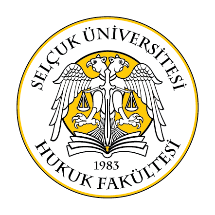 Araştırma MakalesiResearch ArticleGönderim Received: xxxxxKabul Accepted: xxxxx10.15xxx/suhfdxxxxx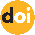 Yazarın İsmi Palatino Linotype 10,5 punto olmalı, ortalanmalıdırDr. Öğr. Üyesi Emel TEKTEN